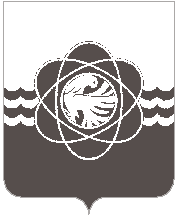 36 внеочередной сессии пятого созываот 23.12.2021 № 227О внесении изменения в решение Десногорского городского Совета от 24.12.2009 № 164 «Об утвержденииПравил землепользования и застройки муниципального образования «город Десногорск» Смоленской областиРуководствуясь статьей 16 Федерального закона от 06.10.2003 № 131-ФЗ «Об общих принципах организации местного самоуправления в Российской Федерации», статьей 38 Градостроительного кодекса Российской Федерации, статьей 26 Устава муниципального образования «город Десногорск» Смоленской области, и учитывая заключение общественных обсуждений от 06.12.2021, Десногорский городской СоветР Е Ш И Л:1. Внести в решение Десногорского городского Совета от 24.12.2009 № 164                           «Об утверждении Правил землепользования и застройки муниципального образования «город Десногорск» Смоленской области» следующее изменение:- приложение «Правила землепользования и застройки муниципального образования «город Десногорск» Смоленской области»  изложить в новой редакции, согласно приложению.2. Настоящее решение опубликовать в газете «Десна». ПредседательДесногорского городского Совета             А.А. Терлецкий           Глава       муниципального      образования            «город Десногорск» Смоленской области                                                              А.Н. Шубин